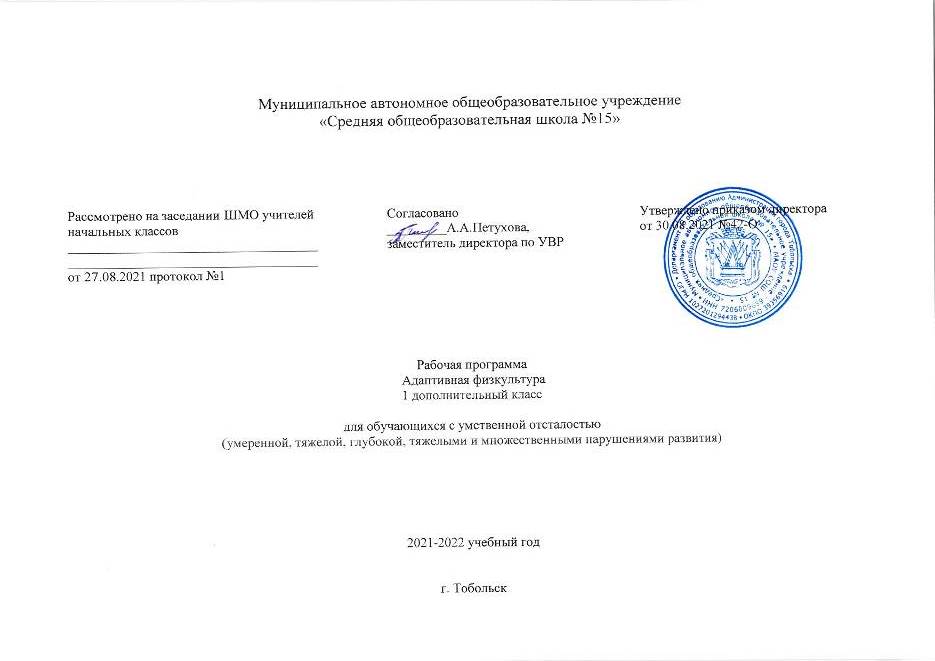 Пояснительная записка.Рабочая программа разработана на основе Федерального государственного образовательного стандарта образования обучающихся с умственной отсталостью (интеллектуальными нарушениями), адаптированной основной общеобразовательной программы образования для обучающихся с умственной отсталостью (интеллектуальными нарушениями) (вариант 2).Одним из важнейших направлений работы с ребенком, имеющим умственную отсталость, ТМНР, является физическое развитие, которое происходит на занятиях по адаптивной физической культуре.Основные задачи: формирование и совершенствование основных двигательных навыков; играть в спортивные игры; укрепление и сохранение здоровья детей, профилактика болезней и возникновения вторичных заболеваний.В Федеральном компоненте государственного стандарта «Адаптивная физкультура» обозначен как самостоятельный предмет, что подчеркивает его особое значение в системе образования детей с ОВЗ. Целью занятий по адаптивной физической культуре является повышение двигательной активности детей и обучение использованию полученных навыков в повседневной жизни. На изучение данного предмета отводится 0,5 часов в неделю. Всего за год 19 часов. Тематическое  планирование                                                                                                                 Всего: 8 ч. Тематическое планирование                                                                                                                                       Всего: 11 ч.Содержание программы.Программа по адаптивной физической культуре  включает разделы: Общеразвивающие и корригирующие упражнения; ходьба и бег; броски, ловля, метание, передача предметов и перенос груза.В раздел Общеразвивающие и корригирующие упражнения входят темы: Одновременные (поочередные) движения руками в исходных положениях «стоя», «сидя», «лежа». Наклоны туловища в сочетании с поворотами. Ходьба с высоким подниманием колен.Ходьба и бег: Ходьба в умеренном (медленном, быстром) темпе. Ходьба с изменением темпа, направления движения. Бег с изменением темпа и направления движения. Бег с высоким подниманием бедра (захлестыванием голени, приставным шагом).Броски, ловля, метание, передача предметов и перенос груза: Броски среднего (маленького) мяча двумя руками вверх (о пол, о стенку). Броски (ловля) мяча в ходьбе (беге).Для ребёнка с ДЦП составлена индивидуальная программа. Данная программа содержит упражнения для профилактики зрения; упражнения на коррекцию кисти рук; артикуляционная гимнастика; комплекс массажа ладошек; гимнастические упражнения при ДЦП; дыхательная гимнастика.В процессе обучения адаптивной физической культуре учащихся:- знакомят, а затем уточняют и закрепляют с ними понятийный аппарат (название движений, действий);- учат последовательности движений без предметов, с предметами, а также правилам безопасности при этом;- учат адекватно вести себя во время занятий физическими упражнениями с элементами спортивных;-учат осваивать модели невербального и вербального общения, необходимые в подвижных и спортивных играх и других ситуациях, возникающих во время уроков.Предполагаемые предметные результаты обучения.Освоение доступных способов контроля над функциями собственного тела: сидеть, стоять, передвигаться (в т.ч. с использованием технических средств).Освоение двигательных навыков, последовательности движений, развитие координационных способностей.      Совершенствование физических качеств: ловкости, силы, быстроты, выносливости.      Умение определять свое самочувствие в связи с физической нагрузкой: усталость, болевые ощущения;      Соотнесение самочувствия с настроением, собственной активностью, самостоятельностью и независимостью;      Интерес к определенным видам физкультурно-спортивной деятельности;Предполагаемые личностные результаты обучения                                                                                                                                              сформированность адекватных представлений о собственных возможностях, о насущно необходимом жизнеобеспечении;овладение начальными навыками адаптации в динамично изменяющемся и развивающемся мире;владение навыками коммуникации и принятыми нормами социального взаимодействия;сформированность навыков сотрудничества с взрослыми и сверстниками в разных социальных ситуациях;владение навыками коммуникации и принятыми нормами социального взаимодействия;сформированность установки на безопасный, здоровый образ жизни, наличие мотивации к творческому труду, работе на результат, бережному отношению к материальным и духовным ценностям;            проявление готовности к самостоятельной жизниСистема оценки по предмету «Адаптивная физкультура».Мониторинг результатов обучения проводится не реже одного раза в полугодие. В ходе мониторинга оценивается уровень сформированности представлений, действий/операций, внесенных в СИПР. Например: «выполняет действие самостоятельно», «выполняет действие по инструкции» (вербальной или невербальной), «выполняет действие по образцу», «выполняет действие с частичной физической помощью», «выполняет действие со значительной физической помощью», «действие не выполняет»; представление: «узнает объект», «не всегда узнает объект» (ситуативно), «не узнает объект». Итоговые результаты образования за оцениваемый период оформляются описательно в дневниках наблюдения и в форме характеристики за учебный год. На основе итоговой характеристики составляется СИПР на следующий учебный период. №программный материалколич. часовсрокиигрыосновные видыучебной деятельностиОбщеразвивающие и корригирующие упражнения – 3 ч.Общеразвивающие и корригирующие упражнения – 3 ч.Общеразвивающие и корригирующие упражнения – 3 ч.Общеразвивающие и корригирующие упражнения – 3 ч.Общеразвивающие и корригирующие упражнения – 3 ч.Общеразвивающие и корригирующие упражнения – 3 ч.1.Одновременные (поочередные) движения руками в исходных положениях «стоя», «сидя», «лежа».1«Колобок» Развитие быстроты, ловкости2.Наклоны туловища в сочетании с поворотами.1«Клад»Развитие внимания, координации движений3.Ходьба с высоким подниманием колен1«Ловля «лягушек»развитие ловкости, быстроты, силы.Ходьба и бег – 3 ч.Ходьба и бег – 3 ч.Ходьба и бег – 3 ч.Ходьба и бег – 3 ч.Ходьба и бег – 3 ч.Ходьба и бег – 3 ч.4.Ходьба в умеренном (медленном, быстром) темпе. Ходьба с изменением темпа, направления движения.1«Переправа по узким жердям»развитие ловкости, вестибулярного аппарата.5.Бег с изменением темпа и направления движения.1«Соблюдай равновесие»развитие координационных способностей6.Бег с высоким подниманием бедра (захлестыванием голени, приставным шагом).1«Удочка»развитие быстроты, ловкостиБроски, ловля, метание, передача предметов и перенос груза – 2 ч.Броски, ловля, метание, передача предметов и перенос груза – 2 ч.Броски, ловля, метание, передача предметов и перенос груза – 2 ч.Броски, ловля, метание, передача предметов и перенос груза – 2 ч.Броски, ловля, метание, передача предметов и перенос груза – 2 ч.Броски, ловля, метание, передача предметов и перенос груза – 2 ч.7.Броски среднего (маленького) мяча двумя руками вверх (о пол, о стенку).1«Меткие метания»развитие ловкости8.Броски (ловля) мяча в ходьбе (беге).1«Гонка мячей по кругу приставными шагами»развитие быстроты, ловкости и внимания№программный материалколич. часовсрокиигрыосновные видыучебной деятельностиУпражнения для профилактики зрения.1 «Жмурки»формирования и закрепления умений и навыков.Упражнения на коррекцию кисти рук.1«И открыл, и прочел»формирования и закрепления умений и навыков.Артикуляционная гимнастика.1"Весёлые фигуры"формирования и закрепления умений и навыков.Упражнение "Зарядка".1Игра в зарядкуформирования и закрепления умений и навыков.Комплекс массажа ладошек.1Ладошка – это солнышко, А пальчики лучи.Поёт о солнце скворушка,Кричат о нём грачи.Поглаживать левую ладонь пальцами  правой руки поочередно. От кончиков пальцев к основанию поглаживать пальцы.Комплекс массажа ладошек.1Солнышко проснулось, Лобика коснулось, Лучиками провело, И погладило, и погладило.Сжимать пальцы в кулачки и разжимать их. Проводить пальчиками обеих рук по лбу. От середины лба к верхней части ушейГимнастические упражнения при ДЦП.1- развести руки в стороны, а при возвращении — прижать их к груди; - поднять руки вверх, а при опускании — прижать их к груди;- отвести правую руку в сторону и одновременно формирования и закрепления умений и навыков.Гимнастические упражнения при ДЦП.1повернуть голову, затем возвращение исходное положение; -вытянуть ногу (ноги), затем сгибать их в коленных и тазобедренных суставах и привести к животу;формирования и закрепления умений и навыков.Дыхательная гимнастика  «Дятел»1Пестрый дятел тук да тук, Слышим мы знакомый звук. Это с той зеленой ели Раздается этот стукформирования и закрепления умений и навыков.Дыхательная гимнастика  «Шарик»1Будто шариком играем: Наш животик мы сдуваем. Дружно все вдохнули:Шарик наш надули.формирования и закрепления умений и навыков.Закрепление.1формирования и закрепления умений и навыков.